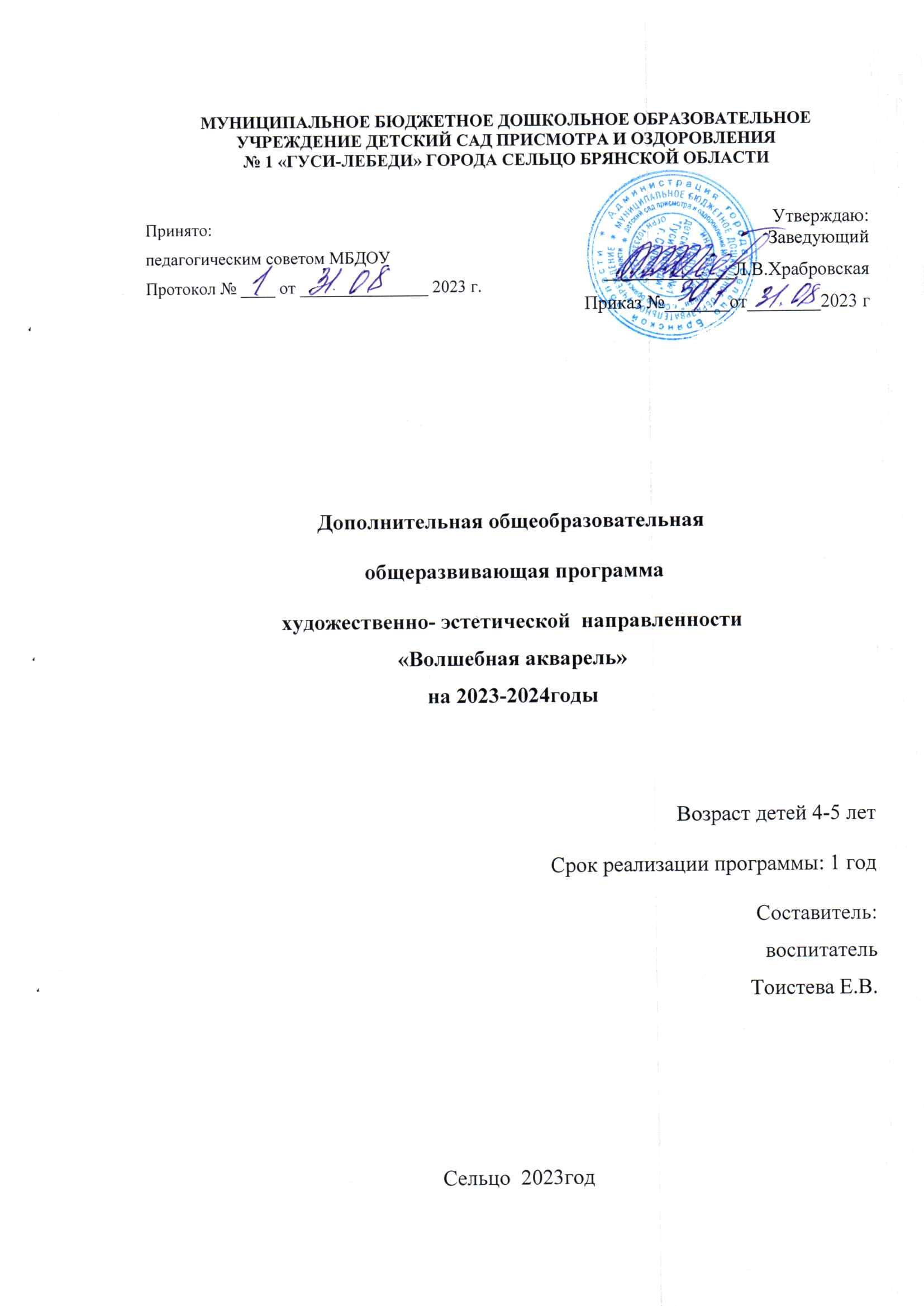 СОДЕРЖАНИЕЦЕЛЕВОЙ РАЗДЕЛ	                                                            3Пояснительная записка	                                                            3Цели и задачи Программы	5Принципы и подходы к формированию Программы	6Планируемые результаты освоения программы	                                                            8СОДЕРЖАТЕЛЬНЫЙ РАЗДЕЛ	10Формы, методы, приемы, срок реализации программы	10Способы развития и поддержки инициативы программы	15Особенности взаимодействия с семьями воспитанников	18ОРГАНИЗАЦИОННЫЙ РАЗДЕЛ	19Режим и структура занятий	                                                          19Перспективное планирование	20Особенности организации развивающей предметно-пространственной среды	25Материально-техническое обеспечение программы	26Список литературы	27Целевой разделПояснительная запискаИзобразительное творчество является одним из древнейших направленийискусства. Каждый ребенок рождается художником. Нужно только помочь ему разбудить в себе творческие способности, открыть его сердце добру и красоте, помочь осознать свое место и назначение в этом прекрасном мире.Основной целью современной системы дополнительного образования является воспитание и развитие личности ребенка. Достижение этой цели невозможно без реализации задач, стоящих перед образовательной областью«Художественное творчество», составляющая часть которого - изобразительное искусство. Изобразительное искусство располагает многообразием материалов и техник. Зачастую ребенку недостаточно привычных, традиционных способов и средств, чтобы выразить свои фантазии. Проанализировав авторские разработки, различные материалы, а также передовой опыт работы с детьми, накопленный на современном этапе отечественными и зарубежными педагогами-практиками, я заинтересовалась возможностью применения нетрадиционных приемов изодеятельности в работе с дошкольниками для развития воображения, творческого мышления и творческой активности. Нетрадиционные техники рисования демонстрируют необычные сочетания материалов и инструментов. Становление художественного образа у дошкольников происходит на основе практического интереса в развивающей деятельности. Занятия по программе «Радуга красок » направлены на реализацию базисных задач художественно-творческого развития детей. Рисование необычными материалами, оригинальными техниками позволяет детям ощутить незабываемые положительные эмоции. Нетрадиционное рисование доставляет детям множество положительных эмоций, раскрывает новые возможности использования хорошо знакомых им предметов в качестве художественных материалов, удивляет своей непредсказуемостью. Оригинальное рисование без кисточки и карандаша расковывает ребенка, позволяет почувствовать краски, их характер, настроение. Незаметно для себя дети учатся наблюдать, думать, фантазировать.Педагог должен пробудить в каждом ребенке веру в его творческие способности, индивидуальность, неповторимость, веру в то , что он пришел в этот мир творить добро и красоту, приносить людям радость.Виды и техники нетрадиционного рисования.Учитывая возрастные особенности дошкольников, овладение разными умениями на разных возрастных этапах, для нетрадиционного рисования рекомендуется использовать особенные техники и приемы.Так, для детей младшего дошкольного возраста при рисовании уместноиспользовать технику «рисование руками» (ладонью, ребром ладони, кулаком, пальцами), оттиск печатями из картофеля, тычок жесткой полусухой кистью. Детей среднего дошкольного возраста:тычок жесткой полусухой кистью, печать поролоном; печать пробками; восковые мелки + акварель; свеча + акварель; отпечатки листьев; рисунки из ладошки; рисование ватными палочками; волшебные веревочки (ниткография).А в старшем дошкольном возрасте дети могут освоить еще более трудные методы и техники:рисование песком;рисование мыльными пузырями;рисование мятой бумагой;кляксография с трубочкой;печать по трафарету;монотипия предметная;кляксография обычная;пластилинографияАктуальность программы обусловлена тем, что происходит сближение содержания программы с требованиями жизни. В настоящее время возникает необходимость в новых подходах к преподаванию эстетических искусств, способных решать современные задачи творческого восприятия и развития личности в целом. В системе эстетического, творческого воспитания подрастающего поколения особая роль принадлежит изобразительному искусству. Умение видеть и понимать красоту окружающего мира, способствует воспитанию культуры чувств, развитию художественно- эстетического вкуса, трудовой и творческой активности, воспитывает целеустремленность, усидчивость, чувство взаимопомощи, дает возможность творческой самореализации личности. Программа направлена на то, чтобы через искусство приобщить детей к творчеству. Дети знакомятся с разнообразием нетрадиционных способов рисования, их особенностями, многообразием материалов, используемых в рисовании, учатся на основе полученных знаний создавать свои рисунки. Таким образом, развивается творческая личность, способная применять свои знания и умения в различных ситуациях.Практическая значимость программыНетрадиционный подход к выполнению изображения дает толчок развитию детского интеллекта, подталкивает творческую активность ребенка, учит нестандартно мыслить. Возникают новые идеи, связанные с комбинациями разных материалов, ребенок начинает экспериментировать, творить. Рисование	нетрадиционными	способами,	увлекательная, завораживающая деятельность. Это огромная возможность для детей думать, пробовать, искать, экспериментировать, а самое главное, самовыражаться.Нетрадиционные техники рисования - это настоящее пламя творчества, это толчок к развитию воображения, проявлению самостоятельности, инициативы, выражения индивидуальностиПуть в творчество имеет для них множество дорог, известных и пока неизвестных. Творчество для детей это отражение душевной работы. Чувства, разум, глаза и руки – инструменты души. Творческий процесс - это настоящеечудо. "В творчестве нет правильного пути, нет неправильного пути, есть только свой собственный путь"Педагогическая целесообразностьИз многолетнего опыта работы с детьми по развитию художественно творческих способностей в рисовании стало понятно, что стандартных наборов изобразительных материалов и способов передачи информации недостаточно для современных детей, так как уровень умственного развития и потенциал нового поколения стал намного выше. В связи с этим, нетрадиционные техники рисования дают толчок к развитию детского интеллекта, активизируют творческую активность детей, учат мыслить нестандартно.Важное условие развития ребенка – не только оригинальное задание, но и использование нетрадиционного бросового материала и нестандартных изотехнологий.Все занятия в разработанной мной программе носят творческий характер. Проведение	занятий	с	использованием	нетрадиционных	техник	по	этой программе :Развивает уверенность в своих силах . Способствует снятию детских страхов. Учит детей свободно выражать свой замысел. Побуждает детей к творческим поискам и решениям. Учит детей работать с разнообразными художественными,природными и бросовыми материалами . Развивает мелкую моторику рук. Развивает творческие способности, воображение и полёт фантазии. Во время работы дети получают эстетическое удовольствие. Воспитывается уверенность в своих творческих возможностях, через использование различных изотехник.Новизной и   отличительной   особенностью   программы «Веселая акварель» по нетрадиционным техникам рисования является то, что она имеет инновационный характер. В системе работы используются нетрадиционные методы и способы развития детского художественного творчества. Используются самодельные инструменты , природные и бросовые для нетрадиционного рисования. Нетрадиционное рисование доставляет детям множество положительных эмоций, раскрывает возможность использования хорошо знакомых им бытовых предметов в качестве оригинальных художественных материалов, удивляет своей непредсказуемостью.Цели и задачи реализации программы.Цель:Развивать	у детей творческие способности, средствами нетрадиционного рисования.Задачи:-Познакомить с различными способами и приемами нетрадиционных техник рисования с использованием различных изобразительных материалов.-Прививать интерес и любовь к изобразительному искусству как средству выражения чувств, отношений, приобщения к миру прекрасного.Отслеживать	динамику	развития	творческих	способностей	и	развитие изобразительных навыков ребенка.Создавать все необходимые условия для реализации поставленной цели.Методы проведения занятия:словесные	(беседа,	художественное	слово,	загадки,	напоминание	о последовательности работы, совет);наглядные-практические-игровыеИспользуемые методыдают возможность почувствовать многоцветное изображение предметов, что влияет на полноту восприятия окружающего мира;формируют эмоционально – положительное отношение к самому процессу рисования;– способствуют более эффективному развитию воображения, восприятия и, как следствие, познавательных способностей.Методические рекомендацииОрганизуя занятия по нетрадиционному рисованию, важно помнить, что для успешного овладения детьми умениями и навыками необходимо учитывать возрастные и индивидуальные особенности детей, их желания и интересы. С возрастом ребёнка расширяется содержание, усложняются элементы, форма бумаги, выделяются новые средства выразительности.Принципы и подходы реализации программы.Для будущего наших детей это очень важно, так как время не стоит на одном месте, а движется вперед, и поэтому нужно использовать новые развивающие технологии:личностно – ориентированные (проблемные вопросы и ситуации);коммуникативные ( беседа и диалог, расширение и активизация словаря);игровые (оригинальность сюжета, мотивация);-педагогические	(доверительная	беседа,	стимулирование,	авансирование успеха, пауза).Принципы построения работы по рисованию:От простого к сложному, где предусмотрен переход от простых занятий к сложным.Принцип наглядности выражается в том, что у детей более развита наглядно- образная память, чем словесно-логическая, поэтому мышление опирается на восприятие или представление.Принцип индивидуализации обеспечивает вовлечение каждого ребенка в воспитательный процесс.Связь обучения с жизнью: изображение должно опираться на впечатление, полученное ребенком от окружающей действительности.Нетрадиционные техники изображения могут способствовать ослаблению возбуждения слишком эмоционально расторможенных детей. Важно отметить,нетрадиционное рисование, например, игра в кляксы, увлекает детей, а чем сильнее ребенок увлечен, тем больше он сосредотачивается. Таким образом, использование нетрадиционных техник изображения способствует познавательной деятельности, коррекции психических процессов и личностной сферы дошкольников в целом.Многие виды нетрадиционного рисования способствуют повышению уровня развития зрительно – моторной координации. Если чрезмерно активный ребенок нуждается в обширном пространстве для разворачивания деятельности, если его внимание рассеянно и крайне неустойчиво, то в процессе нетрадиционного рисования зона его активности сужается, уменьшается амплитуда движений. Крупные и неточные движения руками постепенно становятся более тонкими и точными. Нетрадиционные техники изображения способствуют развитию познавательной деятельности, коррекции психических процессов и личностной сферы дошкольников в целом. Занятия рисованием очень важны при подготовке ребенка к школьному обучению, благодаря рисуночной деятельности дети учатся удерживать определенное положение корпуса, рук, наклон карандаша, кисти, регулировать размах, темп, силу нажима, укладываться в определенное время, оценивать работу, доводить начатое до конца.Если дети с успехом справляются с выполнением работ в несложных нетрадиционных техниках рисования, можно приступать к изучению сложных техник и приемов.Организация работы нетрадиционными техниками и приемами не трудоемка при наличии художественных материалов, образцов рисунков в нетрадиционной технике рисования, методической базы и соответствующей подготовки самого педагога. Для выполнения заданий нужны определенные средства – оборудование, канцтовары, фонотека (больше классических музыкальных произведений), видеотека, мольберты.Трудности при применении нетрадиционных техник рисования могут заключаться в:-планировании и построении системы занятий с учетом возрастных и индивидуальных особенностей детей;подборе оборудования и материалов;-применении методов и приемов работы с детьми, исходя из их индивидуальных особенностей;-разработке критериев отслеживания уровня освоения знаний, умений и навыков детей.Процесс художественно-эстетического, экологического воспитания дошкольников строится на основе формирования у детей знаний о многообразии техник отражения реального мира на листе бумаги с использованием нетрадиционных техник рисования в сочетании с другими методами и приемами обучения и воспитания. Участвуя в творческом процессе, дети проявляют интерес к миру природы, гармонии цвета и форм. Этопозволяет по особенному смотреть на все их окружение, прививать любовь ко всему живому.В работе нужно использовать такие формы организации и проведения занятий, как беседы, путешествия по сказкам, наблюдения, целевые прогулки, экскурсии, фотовыставки, выставки рисунков, конкурсы, развлечения. Методы работы: наглядный, словесный, практический. Знания, которые приобретают дети, складываются в систему. Они учатся замечать изменения, возникающие в изобразительном искусстве от применения в процессе работы нестандартных материалов.Обучение с помощью нетрадиционных техник рисования происходит в следующих направлениях:от рисования отдельных предметов к рисованию сюжетных эпизодов и далее к сюжетному рисованию;от	применения	наиболее	простых	видов	нетрадиционной	техники изображения к более сложным;от использования готового оборудования, материала к применению таких, которые необходимо самим изготовить;от использования метода подражания к самостоятельному выполнению замысла;от применения в рисунке одного вида техники к использованию смешанных техник изображения;от	индивидуальной	работы	к	коллективному	изображению	предметов, сюжетов нетрадиционной техники рисования.Приобретя соответствующий опыт рисования в нетрадиционных техниках, и, таким образом, преодолев страх перед неудачей, ребенок в дальнейшем будет получать удовольствие от работы, беспрепятственно переходить к овладению все новых и новых техник в рисовании.Планируемый результатПосредством данной программы педагог получит возможность более эффективно решать задачи воспитания и обучения детей дошкольного возраста. Так как представленный материал способствует:- развитию мелкой моторики рук;обострению тактильного восприятия;улучшению цветовосприятия;концентрации внимания;повышению уровня воображения и самооценки.-Расширение и обогащение художественного опыта.-Формирование предпосылок учебной деятельности (самоконтроль, самооценка, обобщенные способы действия) и умения взаимодействовать друг с другом.-Сформируются навыки трудовой деятельности-активность и самостоятельность детей в изодеятельности;-умение находить новые способы для художественного изображения;-Умение передавать в работах свои чувства с помощью различных средств выразительности.Реализация программы поможет детям дошкольного возраста творчески подходить к видению мира, который изображают, и использовать для самовыражения любые доступные средстваРезультатами работы должны стать:Активность и самостоятельность детей в рисованииУмение находить новые способы для художественного изображенияУмение передавать в работе свои чувства с помощью различных средств выразительностиДиагностическая картапо методике «Диагностика изобразительной деятельности» Г.А. УрунтаевойН.- начало года К.- конец годаСодержательный разделФормы, методы, приемы, средства реализации. Методы и приемы обучения нетрадиционного рисования1.Создание игровой ситуации 2.Показ воспитателя3.Использование движения рук 4.Сравнение двух техник5.Проговаривание последовательности работы 6.Педагогическая диагностикаПри рисовании нетрадиционной техники широко используется стихи, загадки, а также игры.Подходы и методы их реализации:*Систематические занятия.*Игры, игровые приемы.*Организация и оформление выставок детских работ.*Оформление родительского уголка с целью ознакомить родителей с работой кружка, и по каким направлениям ведется работаНетрадиционные художественные техники:-Рисование пальчиками: ребенок опускает в пальчиковую краску пальчик и наносит точки, пятнышки на бумагу. На каждый пальчик набирается краска разного цвета. После работы пальчики вытираются салфеткой, затем краска смывается.-Рисование ладошкой: ребенок опускает в пальчиковую краску ладошку или окрашивает её с помощью кисточки (с 5 лет) и делает отпечаток на бумаге. Рисуют и правой и левой руками, окрашенными разными цветами. После работы руки вытираются салфеткой, затем краска смывается.-Тычок жесткой полусухой кистью: ребенок опускает в гуашь кисть и ударяет ею по бумаге, держа вертикально. При работе кисть в воду не опускается. Таким образом, заполняется весь лист, контур или шаблон. Получается имитация фактурности пушистой или колючей поверхности.-Оттиск печатками из картофеля: ребенок прижимает печатку к штемпельной подушке с краской и наносит оттиск на бумагу. Для получения другого цвета меняются и мисочка и печатка.-Скатывание бумаги: ребенок мнет в руках бумагу, пока она не станет мягкой. Затем скатывает из неё шарик. Размеры его могут быть различными: от маленького (ягодка) до большого (облачко, ком снеговика). После этого бумажный комочек опускается в клей и приклеивается на основу.-Рисование манкой: ребенок рисует клеем по заранее нанесенному рисунку. Не давая клею засохнуть, насыпает на клей манку (по рисунку) .Игры и упражнения.Игры детей дошкольного возраста различаются по содержанию, характерным особенностям, по тому, какое место они занимают в жизни ребёнка, в его воспитании и обученииА если учесть,что игра и рисование являются самыми любимыми видами деятельности детей, то можно сделать вывод, что игровая деятельность способствует развитию целостной личности. Становится ясно, что между игрой и рисованием нет противоречий.Игра – вид деятельности, мотив которой заключается не в результате, а в самом процессе, а в рисование ребёнок учится ставить и определять цель и добиваться конкретных результатов.Разграничивать игру и детское рисование, особенно в нетрадиционных техниках, не стоит, они дополняют друг другаВыгорский Л.С. писал: «В игре ребёнок всегда выше своего возраста, выше своего обычного повседневного поведения, он в игре как бы на голову выше сам себя. Игра в конденсированном виде содержит в себе …все тенденции развития, ребёнок в игре как бы пытается сделать прыжок над уровнем своего обычного поведения»Граттаж - суть этой техники, которая издавна использовалась в России и называлась рисование по восковой прокладке, - в процарапывании.Описание техники:Данную технику начинаем использовать только со старшего возраста. - ---Сначала наносим цветной фон акварелью и подсушиваем бумагу.Далее весь фон полностью затрём воском.Нальём в розетку чёрной гуаши и  добавим немного шампуня, тщательно перемешаем.Затем покроем этой смесью парафиновый лист.А теперь возьмём заострённую палочку и начнём процарапывать рисунок. Чем не гравюра!Надо иметь ввиду, что эту технику можно осваивать только тогда, когда у ребёнка достаточно хорошо развиты глазомер и координация движений.Упражнения:«В рождественскую ночь» Яркие звёзды и тонкий месяц процарапываем аккуратно.«Что за звёздочки такие…» Процарапываем снежинки. Ни одна снежинка не похожа на другую.«Ночной мотылёк» Яркий фонарь показался ночному мотыльку солнцем.«Салфетка для мамы» Она может быть различной формы и с любым рисунком.«Волшебная поляна» Кто – то злой закрасил всю поляну чёрной краской. Ничего страшного. Вот появилась бабочка, а вот цветок.«Дворец для Снегурочки» Ночь. И вдруг сказочный терем, в котором живёт Снегурочка.«Полёт в космос» Космонавтов встречают холодные звёзды, незнакомые планеты.«Вечерний город» Как красиво, когда зажигаются огни в окнах домов и уличные фонари!«Ветер по морю гуляет» Летит кораблик на всех парусах по водной глади.Монотипия – эта техника, развивающая у детей воображение, фантазию, чувство цвета, формы.Описание техники:Данной техникой мы предлагаем заниматься детям со средней группы.Для работы понадобится гуашь разных цветов и согнутый пополам лист бумаги.Нарисуем половину круга на правой от сгиба стороне листа, затем левую половинку листа прижмём к правой и разгладим сложенный таким образом лист. Раскроем и посмотрим, что получилось. Мяч? А может быть солнце? Тогда дорисуем лучи.Нанесём яркие пятна на одну половинку листа бумаги, прижмём другую. Что получилось?Упражнения:«В стране Двуляндии» Необычная страна, в ней ничего не бывает по одному. Детям предлагается нарисовать на одной половине листа всё, что им хочется, а затем…«Каких я видела бабочек» На бумагу наносятся различные цветные пятна. А затем бумагу можно складывать в разных направлениях.«Осенний парк» Дорогу и небо нарисуем в технике монотипия, сложив лист по«линии горизонта». А потом по небу полетят облака разной формы, а на дороге мы увидим лужи и опавшие листья.«Я и мой портрет» Нарисуем себя и посмеёмся.«Город на реке» Нарисуем город, согнём бумагу по «линии горизонта». Намочим вторую половину бумаги и прижмём к первой – город отразиться в воде.«Белый пароход» Согнём лист бумаги по «линии горизонта». Нарисуем рисунок в верхней части листа, а затем, намочив нижнюю часть, сложим лист. Пароход отразиться в волнах моря.«Гномы – близнецы» Нарисуем одного гномика. Сложим лист пополам, разгладим. Вот и брат.Печатка – техника, позволяющая многократно изображать один и тот же предмет, составляя из его отпечатков разные композиции.Описание техники:Для начала нужно изготовить «печатку». Печатки изготовить несложно самим: надо взять ластик, нарисовать на торце рисунок и срезать всё ненужное.«Печатка» готова!Прижимаем её к подушечке с краской, а затем к листу бумаги. Получается ровный и чёткий отпечаток. Составляй любую композицию!Упражнения:Для детей младшей группы можно предложить нарисовать:цветы для пчёлки;бабочек порхающих над лугом;грибы на полянке;овощи в корзинке;фрукты в вазе и т.п.В средней группе дети могут использовать «печатки» с геометрическим рисунком и меняться ими в процессе работы:открытки;пригласительные билеты;платки;салфеткиВ старших группах используем приём дорисовывания недостающих деталей предметов	к	готовым	«печаткам»,	составление	композиций	из	разных«печаток»букет цветов;закладки;букет из рябиновых веток.Рисование по сырой бумаге – своеобразная техника рисования. Описание техники:Начинать осваивать эту технику можно уже в младших группах. Для рисования в этой технологии нам понадобиться влажная салфетка и ёмкость с водой. Намочим бумагу и разместим её на влажной салфетке (чтобы бумага не высыхала).Возьмём акварельный мелок или кисточку с акварельной краской и начнём рисовать.Упражнения:Средняя группа.«Плывут по небу облака» Проведём плавную линию и она волшебным образом превратиться в … А на что похожи наши облака?«Аквариумные рыбки» Встретились две дуги… А получилась рыбка. Подрисуем ей глаз, рот, чешуйки. А теперь проведём вертикальные линии – заколыхались в воде водоросли.«Зайцы на поляне» Провели короткую линию, а увидели серенькую,пушистую шубку непоседы.Старшая группа.«Летний дождь» Мокрые дорожки, блестящие от капель деревья, мелькает чей– то зонтик.«Воробышки зимой» Холодно птахам , нахохлились они, распустили пёрышки. Ничего скоро весна!«Когда меня обижают» Каким тогда нам кажется мир? Всё расплывается от слёз, становится грустным и серым. Нарисуй, так чтобы мы погрустили вместе.«Мой пушистый маленький друг» Я люблю его. Он всё понимает и радуется, когда я с ним играю. А как приятно прижаться к его пушистой мордочке!Подготовительная группа.«На дне морском» Покажем, как меняется море в зависимости от погоды.«Последний лист» Поздняя осень. Пронизывающий ветер гонит по земле пожухлые листья, клонит стволы деревьев. и только один лист ещё трепещет на ветке. Но вот опять подул ветер. И летит вниз последний лист…«В метель» Порыв ветра, ещё один, ещё… Снег колит лицо. он то вьётся змейкой, то взлетает веером, то мчится в бешенном хороводе, превращая тебя в невидимку.«В подводной лодке» Что ты видишь сквозь толщину воды? Водоросли. солнечные лучи, маленьких рыбок, больших рыб…«Радуга – дуга» Цвета расположены в определённой последовательности, смотри не перепутай. Мокрая бумага позволяет добиться результата плавного перехода одного цвета в другой.Кляксография – игры с кляксами помогают развить глазомер, координацию и силу движений, фантазию и воображение.Описание техники:Кляксографию используем в качестве игр и развлечений.Поставим большую, яркую кляксу. Возьмём трубочку для коктейля и осторожно подуем на каплю… , побежала она вверх оставляя за собой след. Повернём лист и снова подуем.А можно сделать ещё одну кляксу, но другого цвета. пусть встретятся. А на что же похожи их следы?Упражнения:«Волшебная поляна» Поставим на листе разноцветные капли и раздуем их в разные стороны. Дорисуем стебли листья.«Букет цветов» Нарисуем вазу, стебли, листья. а цветы сделаем из клякс. Вот какие астры получились.«Волшебная лампа» Нарисуем сказочную лампу. Капнем кляксу – загорелся в лампе свет. А чтобы ярко горел и светил всем добрым людям, раздуем каплю.Набрызг – непростая техника. Описание техники:Её суть в разбрызгивании капель с помощью приспособленной для этого зубной щётки и деревянной лопатки (стеки). Держа в левой руке зубную щётку наберём немного краски, а стекой будем проводить по поверхности щётки – быстрыми движениями по направлению к себе. Брызги полетят на бумагу. Вот и всё. Лучше осваивать эту технику летом на прогулке так как сначала капли краски летят не только на бумагу.Упражнения:«Салфетки» Сделаем набрызг разными красками и полюбуемся эффектом.«Снегопад» По цветному тону делаем набрызг белой краской. Кружатся в танце белые снежинки.«Закружила золотая осень» Цветной краской (золотой) набрызгать листву. Кисточкой прорисовать стволы деревьев, ветки кустов. Получается красивый осенний лес.Печать от руки – очень интересная техника. Описание техники:Обмакиваем всю ладонь или её часть в краску и оставляем отпечаток на бумаге. Можно «раскрасить» ладонь в разные цвета и оставляем отпечаток на бумаге. В таком случае мы краску не только видим, но и чувствуем.К отпечаткам ладоней можно добавить отпечатки одного или нескольких пальцев в разных комбинациях.Упражнения:Предложите детям представить:«Потеряли перчатки по дороге котятки…»Раскрасим левую руку и приложим её к листу бумаги – одна перчатка нашлась! А теперь раскрасим правую руку (поучимся рисовать левой) и приложим отпечаток рядом. Обе перчатки нашлись!«Чьё лицо?» Отпечаток одной ладони без пальцев похож на чьё – то лицо. Может быть к нам в гости пришёл домовёнок Кузя? Или Гном? Осталось взять кисточку и добавить необходимые детали.«Наши птицы» Отпечаток руки может превратиться и в утку, и в лебедя, и в любую волшебную птицу, и в важного индюка, задиристого петуха, гадкого утёнка.«Цветы» Отпечаток всей ладони приложенный к нарисованному цветочному горшку может быть кактусом или ещё каким – нибудь цветком.«Животные» С помощью данной техники можно изобразить и испугавшихся животных, у которых шерсть встала дыбом.«Ежи» Прекрасная ежиная семья может выйти на прогулку, если прикладывать отпечатки разных по размеру ладошек.Способы развития и поддержки инициативы воспитанников.В ФГОС ДО указывается, что одним из основных принципов дошкольного образования является поддержка детской инициативы в различных видах деятельности, необходимой для создания социальной ситуации развития детей. Что это значит - инициативный ребенок дошкольного возраста? Такое качество, как инициативность, проявляется тогда, когда ребенок самостоятельно делает выбор тематики игровой деятельности, ставит и решает игровые проблемные ситуации.В ФГОС ДО отмечается необходимость создания условий для свободного выбора детьми различных видов деятельности, форм совместного взаимодействия и их участников. Детская инициатива является важнейшим показателем детского развития, это способность детей к самостоятельным, активным действиям, развитие коммуникативных способностей детей, позволяющих разрешать конфликтные ситуации со сверстниками, развитие умения детей работать в группе сверстников. Инициативный ребенок стремится к организации различных продуктивных видов самостоятельной деятельности, игр, такой ребенок умеет найти занятие по – желанию, участников по совместной деятельности, заинтересовать других детей, самостоятельно объясняет явления природы и поступки других людей, отличается способностью к принятию собственных решений. У инициативного ребенка яркопроявляются такие отличительные черты, как любознательность, изобретательность, пытливость ума.Выделяют четыре сферы инициативы:коммуникативная инициатива (включенность ребенка во взаимодействие со сверстниками, где развиваются эмпатия, коммуникативная функция речи);творческая инициатива (включенность в сюжетную игру как основную творческую деятельность ребенка, где развиваются воображение, образное мышление);инициатива как целеполагание и волевое усилие (включенность в разные виды продуктивной деятельности – рисование, лепка, конструирование, требующие усилий по преодолению«сопротивления» материала, где развиваются произвольность, планирующая функция речи);познавательная инициатива – любознательность (включенность в экспериментирование, простую познавательно-исследовательскую деятельность, где развиваются способности устанавливать пространственно-временные,	причинно-следственные	и родовидовые отношения).Какие же направления и способы поддержки детской инициативы можно порекомендовать педагогам?уважать индивидуальные вкусы и привычки детей;выбор оптимального уровня нагрузки (в соответствии со способностями и возможностями ребенка так, чтобы он справился с заданием);поощрение (в процессе деятельности: активности, творческого), похвала, подбадривание (правильности осуществляемого ребенком действия, а не его самого);обеспечение благоприятной атмосферы, доброжелательность со стороны педагога, отказ педагога от высказывания оценок и критики в адрес ребенка;положительная оценка (как итогового, так и промежуточного результата);проявление внимания к интересам и потребностям каждого ребенка;косвенная (недирективная) помощь (подсказать желаемое действие, направить и т. д.);личностный	пример	воспитателя	(использование	грамотной правильной речи, отношение к собеседнику, настроение и т. д.);отсутствие запрета (на выбор партнера для действия, игры, роли и т. д.);предложение альтернативы (другого способа, варианта действия);создание и своевременное изменение предметно-пространственной развивающей среды с учетом обогащающегося жизненного и игрового опыта детей (лабораторное оборудование, материалы, атрибуты, инвентарь для различных видов деятельности, к которым обеспечен беспрепятственный доступ и т. д.);обеспечение (выбора различных форм деятельности: индивидуальной, парной, групповой; сменности игрового материала, художественных произведений (книги, картины, аудио- и видеозаписи), музыкальных и спортивных атрибутов).отмечать и приветствовать даже самые минимальные успехи детей;предоставление детям возможности активно задавать вопросы.не критиковать результаты деятельности ребенка и его самого как личность;формировать у детей привычку самостоятельно находить для себя интересные занятия; приучать свободно пользоваться игрушками и пособиями; знакомить детей с группой, другими помещениями и сотрудниками детского сада, территорией участка с целью повышения самостоятельности;поддерживать интерес ребенка к тому, что он рассматривает и наблюдает в разные режимные моменты;устанавливать простые и понятные детям нормы жизни группы, четко исполнять правила поведения всеми детьми;проводить все режимные моменты в эмоционально положительном настроении, избегать ситуации спешки и поторапливания детей;обращаться к детям, с просьбой продемонстрировать свои достижения и научить его добиваться таких же результатов сверстников;поощрять занятия двигательной, игровой, изобразительной, конструктивной деятельностью, выражать одобрение любому результату труда ребенка.создавать в группе положительный психологический микроклимат, в равной мере проявляя любовь и заботу ко всем детям: выражать радость при встрече, использовать ласку и теплое слово для выражения своего отношения к ребенку;поощрять желание создавать что- либо по собственному замыслу; обращать внимание детей на полезность будущего продукта для других или ту радость, которую он доставит кому-то (маме, бабушке, папе, другу);привлекать детей к планированию жизни группы на день и на более отдаленную перспективу, обсуждать совместные проекты.Организуя свою образовательную работу в этом направлении я придерживаюсь следующих принципов:Вариативности - предоставление ребенку возможности для оптимального самовыражения через осуществление права выбора, самостоятельного выхода из проблемной ситуации.Деятельности - стимулирование детей на активный поиск новых знаний в совместной деятельности с взрослым, в игре и в самостоятельной деятельности.Креативности - создание ситуаций, в которых ребенок может реализовать свой творческий потенциал через совместную и индивидуальную деятельность.Чтобы дети верили в свои силы, развивались и экспериментировали, педагоги должны поощрять инициативу, поэтому в своей практике я применяю различные приемы и методы: продуктивные виды деятельности, совместная исследовательская деятельность взрослого и детей, опыты и экспериментирования, интегрированные познавательные занятия, наблюдение и труд в уголке природы, ритуал планирования самостоятельной деятельности, совместная деятельность взрослого и детей, организация проектной деятельности, самостоятельная деятельность детей, групповой сбор; а также, такие приемы, как алгоритмы, моделирование ситуаций, индивидуально-личностное общение с ребенком.Особенности взаимодействия с семьей воспитанников. Организация работы с родителями:Для сотрудничества с семьёй выбраны следующие формы работы:Оформление наглядной агитации для родителейПроведение беседКонсультацийРодительских собраний, с целью усвоения родителями определённых знаний, умений, помощи им в разрешении проблемных вопросовСовместное проведение мероприятийСовместное творчество родителей и детейАнкетированиеЦель: познакомить родителей с интересным и полезным видом творчества.Проводимая работа, не только даёт родителям знания о детскойхудожественной деятельности, о методах и приёмах работы в нетрадиционных техниках, но и укрепляет взаимоотношения между родителями и детьми.Режим занятий:Организационный раздел 3.1. Режим и структура занятийСредняя группа - количество занятий в неделю 1, в месяц 4 занятия .В год проводится 36 занятий. Длительность занятия в средней группе -20 мин.Структура занятий:Первая часть занятия. Процесс формирования замысла. (в результате ребенок должен понять - Что? и Как? надо делать) Это очень ответственная часть занятия - от того, как воспитатель построит именно эту часть занятия, зависит проявление творчества в деятельности детей. Одной из главных задач воспитателя - создать атмосферу творчества и сохранение у детей до конца занятия интереса к работе.Поэтому не следует начинать занятие с дисциплинарных замечаний, добиваясь полной тишины. Нарушителями дисциплины, как правило, бывают легковозбудимые, неуравновешенные дети, которых можно быстро успокоить, переключив их внимание на интересные объекты. Первые слова воспитателя должны заинтересовать ребят, привлечь их внимание. Эмоциональным моментом может быть и рассматривание картин, использование игровой ситуации, чтение стихотворения, сказки, интересного рассказа и т.п.Обследование предмета, анализ натуры - ответственный момент, формирование у детей умения смотреть - одно из необходимых учебных умений. Рассматривание предмета и его анализ для последующей работы имеют свою специфику в каждом виде изо деятельности. Обследование помогает детям продумать способ изображения предмета.Вторая часть занятия. Воплощение замысла. Сформированный в первой части занятия образ является основой последующего изображения. Даже если на занятии педагог ставил не творческие, а технические задачи, например отработку приемов рисования, лепки, аппликации, то и в этом случае нужно дать детям возможность проявить самостоятельность и инициативу, поощрить её. Дети с увлечением выполняют задание, находятся в атмосфере творчества или сотворчества, внимательны и с уважением относятся к работающим рядом детям.Третья часть занятия. Анализ результатов деятельности детей . Анализ детских работ входит в методику проведения занятия как один из важнейших её компонентов и в разных формах необходим на каждом занятии. Просмотр созданных детьми изображений имеет большое воспитательное и учебное значение. Для правильного анализа необходимо, выставлять все работы на стенде для рисования и аппликации или на стенде для лепки. Вылепленные фигурки устанавливают на специальной доске-стенде, разделенной на ячейки для каждого изделия. В этом случае дети рассматривают стенд, собравшись вокруг него. Если в группе имеются полочки с ячейками у доски для просмотра работ, то дети могут оставаться на своих местах за столом.3.2. Перспективный план занятий кружка «Веселая акварель» в средней группеОКТЯБРЬНОЯБРЬДЕКАБРЬЯНВАРЬФЕВРАЛЬМартАПРЕЛЬМАЙ3.3 Особенности развивающей предметно- пространственной среды.Рисование нетрадиционными способами - увлекательная, завораживающая деятельность, которая удивляет и восхищает детей. Важную роль в развитии ребёнка играет развивающая среда. Поэтому при организации предметно - развивающей среды учитывала, чтобы содержание носило развивающий характер, и было направлено на развитие творчества каждого ребёнка в соответствии с его индивидуальными возможностями и возрастными особенностями.Сколько дома ненужных интересных вещей (зубная щётка, расчески, поролон, пробки, пенопласт, катушка ниток, свечи и т. д.)! Сколько вокруг интересного: палочки, шишки, листочки, камушки, семена растений!Необычные материалы и оригинальные техники привлекают детей тем, что здесь не присутствует слово «нельзя», можно рисовать, чем хочешь и как хочешь, и даже можно придумать свою необычную технику. Дети ощущают незабываемые, положительные эмоции, а по эмоциям можно судить о настроении ребёнка, о том, что его радует, что его огорчает.Проведение занятий с использованием нетрадиционных техник:Способствует снятию детских страхов;Развивает уверенность в своих силах;Развивает пространственное мышление;Учит детей свободно выражать свой замысел;Побуждает детей к творческим поискам и решениям;Учит детей работать с разнообразным материалом;Развивает	чувство		композиции, ритма,    колорита,    цветовосприятия;	чувство фактурности и объёмности;Развивает мелкую моторику рук;Развивает творческие способности, воображение и полёт фантазии;Способствует получению эстетического удовольствия.Проанализировав рисунки школьников, пришла к выводу – необходимо облегчить навыки рисования, ведь даже не каждый взрослый сможет изобразить какой-либо предмет. В процессе проведения занятий заметила, что использование нетрадиционных техник рисования повысило интерес школьников к рисованию. Существует много техник нетрадиционного рисования, их необычность состоит в том, что они позволяют детям быстрее достичь желаемого результата.Успех обучения нетрадиционным техникам во многом зависит от того, какие методы и приемы использует педагог, чтобы донести до детей определенное содержание, сформировать у них знания, умения, навыки.Познакомившись с пособием А.В. Никитиной «Нетрадиционные техники рисования в детском саду», я нашла много интересных идей и поставила перед собой следующие задачи:Сформировать у детей технические навыки рисования;Познакомить детей с различными нетрадиционными техниками рисования;Научить создавать свой неповторимый образ, в рисунках по нетрадиционному рисованию, используя различные техники;Развивать воображение и творческие способности детей;Обогащать и расширять художественный опыт детей;Побуждать ребенка экспериментировать;Поощрять и поддерживать творческие находки;Развивать целенаправленную деятельность детей и их стремление к созидательной активности;Воспитывать положительное отношение ребенка к сотрудничеству с взрослым, с детьми, к собственной деятельности, ее результату;Способствовать возникновению у ребенка ощущения, что продукт его деятельности интересен другим и ему самому.3.4. Материально-техническое обеспечение программыСписок использованной литературыАкуненок	Т.С.	Использование	в	ДОУ	приемов	нетрадиционного рисования // Дошкольное образование. – 2010. - №18Давыдова Г.Н. Нетрадиционные техники рисования Часть 1.- М.:Издательство «Скрипторий 2003,2013.Давыдова Г.Н. Нетрадиционные техники рисования Часть 2.- М.:Издательство «Скрипторий 2003»,2013.Казакова	Р.Г.	Рисование	с	детьми	дошкольного	возраста: нетрадиционные техники, планирование, конспекты занятий.– М., 2007Комарова Т.С. Изобразительная деятельность: Обучение детей техническим навыкам и умениям. //Дошкольное воспитание, 1991, №2.Лыкова	И.	А.	Изобразительная	деятельность	в	детском	саду.	- Москва.2007.Лебедева Е.Н. Использование нетрадиционных техник [Электронный ресурс]: http://www.pedlib.ru/Books/6/0297/6_0297-32.shtmlНикитина А.В. Нетрадиционные техники рисования в детском саду. Планирование, конспекты занятий: Пособие для воспитателей и заинтересованыз родителей.-СПб.: КАРО,2010.Цквитария Т.А. Нетрадиционные техники рисования. Интегрированные заняти в ДОУ. – М.: ТЦ Сфера,2011.Швайко Г. С. Занятия по изобразительной деятельности в детском саду.- Москва. 2003.№/nФ.И.Реб.Техничес кие навыкиТехничес кие навыкиТочность движенийТочность движенийСредства выразите льности (цвет, форма идр.)Средства выразите льности (цвет, форма идр.)Наличие замыслаНаличие замыслаие самостоя тельностие самостоя тельностОтношение к рисованиюОтношение к рисованиюРечь	впроцессе рисованияРечь	впроцессе рисованияитогитог№/nФ.И.Реб.Н.К.Н.К.Н.К.Н.К.Н.К.Н.К.Н.К.НК.12345678910Nп/пТемазанятияТехникаПрограммное содержание1Заготовка на	зиму«Компот из яблок»Оттиск печаткой из яблокаПознакомить с техникой печатания яблоком, поролоновым тампоном. Показать приём получения отпечатка. Учить рисовать яблоки и ягоды, в банке. По желанию можно использовать рисование пальчиками. Развивать чувство композиции. Воспитать у ребенка художественный вкус.2УлиткаРисование восковымимелками, сольюПознакомить с техникой сочетания акварели и восковых мелков. Учить детей рисовать восковым мелком по контуру, учить раскрашивать по частям, аккуратно работать с солью. Воспитывать у детей умение работать индивидуально.3Грибы	в лукошкеОттискпечаткамиУпражнять в рисовании предметов овальной формы,	печатание	печатками.	Развивать(шляпка-картон), рисованиепальчикамичувство композиции.Воспитать у ребенка художественный вкус.4ЦыпленокРисование	с помощью«Риса»,	ватные палочкиУчить детей наносить клей на отдельный участок, щедро насыпать крупу на отдельный участок, аккуратно окрашивать рис, «оживлять» работу с помощью ватной палочки. Воспитывать у детей умение работать индивидуально.5ДвапетушкаРисование ладошкойСовершенствовать умение делать отпечатки ладони и дорисовывать их до определенного образа (петушки). Развивать воображение, творчество. Воспитать у ребенка художественный вкус.Nп/пТемазанятияТехникаПрограммное содержание1РябинкаРисование пальчикамиУчить рисовать на ветке ягодки (пальчиками) и листики (примакиванием). Закрепить данные навыки рисования. Развивать чувство композиции. Воспитать у ребенка художественный вкус.2Мои любимые рыбкиРисование ладошкамиСовершенствовать умение делать отпечатки ладони и дорисовывать их до определенного образа.(рыбки) Воспитывать у детей умение работать индивидуально.3Первый снегОттискпечатками из салфеткиЗакреплять умение рисовать деревья большие и маленькие,	изображать	снежок	с помощью техники печатания или рисование пальчиками. Развивать чувство композиции. Воспитать у ребенка художественный вкус.4ЦыпленокГуашь, ватные диски, палочкиУчить детей наклеивать ватные диски, учить аккуратно раскрашивать ватные диски,«оживлять» картинку с помощь ватных палочек. Воспитывать у детей умение работать индивидуально.Nп/пТемазанятияТехникаПрограммное содержание1ЗимнийПечать	поУпражнять в печати по трафарету. Закрепитьлестрафарету, рисование пальчикамиумение рисовать пальчиками. Развивать чувство композиции. Воспитать у ребенка художественный вкус.2МоирукавичкиОттискпечатками рисование пальчикамиУпражнять в технике печатания. Закрепить умение украшать предмет, нанося рисунок по возможности равномерно на всю поверхность. Воспитывать у детей умение работать индивидуально.3-4ОвечкаКисть щетина, салфетка,рисование пальчикамиУчить тонировать лист, промакивать салфеткой (изображая облака, шерсть), учить детей техникой рисования тычком полусухой кистью. Закрепить умение рисовать пальчиками. Воспитать у ребенка художественный вкус.Nп/пТемазанятияТехникаПрограммное содержание1Ёлочка пушистая, наряднаяТычок жёсткойполусухой кистью, рисование пальчикамиУпражнять в технике рисования тычком, полусухой жёсткой кистью. Продолжать учить использовать такое средство выразительности, как фактура. Закрепить умение украшать рисунок, используя рисование пальчиками. Воспитывать у детей умение работать индивидуально.2СнежокРисование свечой,акварельПознакомить с техникой рисования свечой, тонировать фон. Воспитать у ребенка художественный вкус.3СнеговичокКомкание бумаги (скатывание)Закреплять навыки рисования гуашью, умение сочетать в работе скатывание, комкание бумаги и рисование. Учить дорисовывать картинку со снеговиком (метла, елочка, заборчик и т.д.). Развивать чувство композиции.Воспитать у ребенка художественный вкус.Nп/пТемазанятияТехникаПрограммное содержание1ЧашкаОттискпечатками, печать	по трафарету, ватныеУпражнять в технике рисования тычком, печатание печатками. Развивать чувство композиции. Учить дорисовывать предмет. Воспитывать у детей умение работать индивидуально.палочки2Цветочек для папыОттискпечатками изкартофеляУпражнять в рисовании с помощью печаток. Закреплять умение дорисовывать у полураспустившихся цветов стебельки и листочки. Развивать чувство композиции. Воспитать у ребенка художественный вкус3Ягоды	и фруктыРисование пальчиками, карандашомУчить рисовать простейшие фигурки, состоящие из многих отпечатков пальчиков, пользоваться всей разноцветной гаммой краской. Воспитывать у детей умение работать индивидуально.4Плюшевый медвежонокПоролон (2шт.),тонкаякисть, гуашьПомочь детям освоить новый способ изображения - рисования поролоновой губкой, позволяющий наиболее ярко передать изображаемый	объект,	характерную фактурность его внешнего вида, продолжать рисовать крупно, располагать изображение в соответствии с размером листа. Воспитать у ребенка художественный вкус.Nп/пТемазанятияТехникаПрограммное содержание1Мимоза	для мамыРисование пальчикамиУпражнять в рисовании пальчиками, скатывании шариков из салфеток. Развивать чувство композиции. Воспитать у ребенка художественный вкус.2СолнышкоРисование ладошкамиЗакреплять технику печатанья ладошками. Учить наносить быстро краску и делать отпечатки - лучики для солнышка. Развивать цветовосприятие. Воспитывать у детей умение работать индивидуально.3Животные(петух, птица, слон, олень, медведь)Рисование пальчиками, карандашом или	кисть, фломастерУчить рисовать простейшие фигурки, состоящие из многих отпечатков пальчиков, пользоваться всей разноцветной гаммой краской.Воспитать у ребенка художественный вкус.4ПодснежникиАкварель, восковые мелкиУчить рисовать подснежники восковыми мелками, обращать внимание на склоненную головку цветов. Учить с помощью акварели передавать весенний колорит. Развивать цветовосприятие. Воспитывать у детей умение работать индивидуально.Nп/пТемазанятияТехникаПрограммное содержание1НеваляшкаКисточка,	пуговицы различной формыУчить	рисовать	печатками (пуговицами) различной формы. Закрепить основные цвета: красный, желтый, синий. Воспитать у ребенка художественный вкус.2Волшебные картинки (волшебный дождик)Рисование свечойЗакреплять технику рисования свечой (волшебный дождик). Аккуратно закрашивать лист жидкой краской. Учить рисовать тучу с помощью воскового мелка. Воспитать у ребенка художественный вкус.3Подарок для кошкиМуркиВатные палочки, готовое изображение кошки	(изгеометрическихфигур:			голова	- круг,уши				маленькие треугольники, туловище-большой треугольник,				лапы, хвост		-				овалы), краски							разных цветов,	на	каждого ребёнка								набор геометрическихфигур	длявыкладыванияизображения	кошки, клей ПВА.Упражнять детей в выкладывании и наклеивании	изображения	из геометрических фигур; закрепить названия фигур; совершенствовать умение рисовать шарики ватными палочками; воспитывать аккуратность при работе с клеем и красками, желание помочь другу.4Насекомые (бабочка,паук,	божьяРисование пальчиками, карандашомУчить рисовать простейшие фигурки, состоящие из многих отпечатков пальчиков, пользоваться всейкоровка, гусеница)разноцветной гаммой краской. Воспитывать у детей умение работать индивидуально.Nп/пТемазанятияТехникаПрограммное содержание1ЧеремухаРисование ватными палочками,пальчикамиПродолжать знакомить детей с техникой рисования тычком. Формировать чувство композиции и ритма. Воспитывать у детей умение работать индивидуально.2СалютАкварель	или гуашь, восковые мелкиЗакрепление навыка рисования акварелью или гуашь, учить рисовать салют с помощью воскового мелка. Воспитать у ребенка художественный вкус.3КотенокТычок полусухой жесткой кистью, трафарет котенкаЗакреплять навык печати кистью по трафарету. Воспитывать у детей умение работать индивидуально.4Как	ялюблю одуванчикиОбрывание, восковыемелки, тычкование.Совершенствовать	эстетическое восприятие природных явлений и техник их изображения - обрывания и тычкования и других; развивать чувство композиции и колорита в процессе использования разных материалов для создания выразительного образа одуванчика в пейзаже.Воспитать у ребенка художественный вкус.Технические средства :Аудио проигрыватель, мультимедийный проектор.Учебно-практическое и учебно-лабораторное оборудование:Краски акварельные, краски гуашевые, бумага А4, бумага цветная, фломастеры, восковые мелки, кисти беличьи № 5, 10, 20, кисти щетина № 3, 10, 13, ёмкости для воды, стеки (набор),пластилин, клей, ножницы.Натуральные объекты:Гербарии, яблоко, соль, мука, рис.Керамические изделия (вазы, кринки и др.)Предметы быта (кофейники, самовары, подносы .)Игры и игрушкиНаборы карандашей, красок, альбомов для рисования, маски.